										ПРОЕКТ			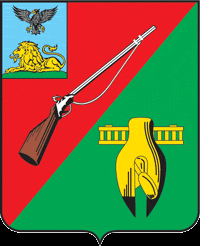 ОБЩЕСТВЕННАЯ ПАЛАТАСТАРООСКОЛЬСКОГО ГОРОДСКОГО ОКРУГАIII СОЗЫВАВосемнадцатое заседание СоветаОбщественной палатыСтарооскольского городского округа« 06  » ноября  2019 г.	     	         	                   	 		  №  64                                                          РЕШЕНИЕО состоянии социаольно – культурного и экологическогокаркаса города необходимого для обеспечения социально-профессионального лифта молодого населения Старооскольского городского округаЗаслушав и обсудив информацию заместителя председателя Общественной палаты Старооскольского городского округа Гусарова  И.А.  и членов Общественной палаты  «О состоянии социаольно – культурного и экологического каркаса города»,  Совет  Общественной палаты РЕШИЛ:Принять к сведению информацию заместителя председателя Общественной палаты Старооскольского городского округа Гусарова Ивана  Афанасьевича  и членов Общественной палаты  «О состоянии социаольно – культурного и экологического каркаса города необходимого для обеспечения социально-профессионального лифта молодого населения Старооскольского городского округа.»Рассмотреть на пленарном заседании Общественной палаты Старооскольского городского округа 24 декабря 2019 года вопрос «О состоянии социаольно – культурного и экологического каркаса города необходимого для обеспечения социально-профессионального лифта молодого населения Старооскольского городского округа».Разное.Председатель Общественной палатыСтарооскольского городского округа		     	       	 В.Б. Лукъянцев